Kent City Elementary School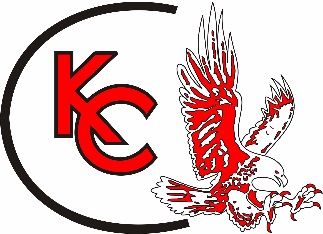 					                       Crecimiento en Excelenciacontrato de cuidado de niñosAño Escolar 2016-2017Este contrato es hecho entre los padres y la escuela e implica obligatoried jurídica.Nombre de Padres/Guarda: __________________________________________________________________Nombre de Estudiante (s) y fecha de nacimiento:____________________________________________________________________________________________________________________________________________________________________________________________________________________________________________________________________________________________________________________________________________________________________Apreciamos la oportunidad de sentir cariño por su niño. Por favor véase abajo para nuestros precios y políticas que están en el lugar para guardar su caja fuerte de niño y nuestro programado proveído de personal apropiadamente.Precios y Políticas:Los precios son 6.00 dólares por niño por día para antes del cuidado/8.00 $ escolar por niño por día para después del cuidado escolar.Las Formas de Lista de Calendario Mensuales deben ser llenadas y convertidas en la oficina antes del primer del mes o podemos no ser capaces de proporcionar servicios debido a proveer de personal inadecuado.Todas las declaraciones serán enviadas a casa dentro de las 5 primeras jornadas laborales del mes.Todos los saldos deben ser pagados en su totalidad antes del jueves pasado del mes.Los gastos ocurrirán para todos los días que usted llena en la lista de calendario mensual, regardless si su estudiante asiste o no. Este es así podemos tener proveer de personal adecuado para el cuidado de su niño.Si su niño asiste durante un día que no es solicitado para el servicio de la lista de calendario mensual, usted será cobrado para aquellos día s y será añadido a su factura.Por favor note que no proporcionamos la puericultura durante días en los cuales la escuela no está en la sesión.Por favor asegúrese que sus pagos son hechos a tiempo para evitar interrupciones posibles en sus servicios de puericultura. Si su pago no ha sido recibido antes del jueves pasado del mes, deberíamos interrumpir servicios de cuidado de menores hasta que el pago sea recibido.Opciones de Pago:Los métodos aceptables del pago incluyen: efectivo, compruebe, o giro postal.Por favor distingua el control/giro postal a Escuelas de Kent City e incluya el nombre de su niño y el programa para el que usted paga del control/giro postal.Por favor guarde su jardín de infantes y pagos de cuidado de menores separados.Si un cheque personal es devuelto debido a la carencia de fondos, sólo seremos capaces de aceptar el efectivo o el giro postal del resto del año escolar. El padre/guarda será notificado por la oficina central y su declaración será ajustada y usted es todavía responsable del nuevo saldo al final de mes.Pagos puede ser hecho en la oficina elemental.aceptamos realmente DHS.Puericultura Assistance/DHS:trabajo de escribir de Aplicación está disponible en la Oficina Elemental.Ello será su responsabilidad de dar vuelta en todo el trabajo de escribir a su trabajador social.DHS sólo cubre el cuidado de menores de la fecha de la aplicación.Usted será responsable de todos los gastos de cuidado de menores si DHS no cubre o se aprueba.Por favor póngase en contacto con la oficina elemental si usted tiene que ayudar a completar este proceso.Exigencias:Los niños deben ser completamente servicios entrenados y ser un usuario de cuarto de baño independiente el que significa que ellos deben derribar su/su propia ropa, sentarse en los servicios, limpiar, reparar, lavar manos y reincorporarse al grupo.Todo el trabajo de escribir debe ser girado en antes de su niño que asiste a cualquiera de nuestros programas.Requerimos aviso de 48 hora para cambios de lista a fin de a suficientemente proveen de personal nuestros programas.Si el día - de cambios tiene que ser hecho, por favor llame la escuela y hable con el secretario de oficina que maneja el cuidado de menores que factura directamente. Ella se asegurará que el director de cuidado de menores es notificado y que estos cambios pueden ser acomodados.Requerimos a tiempo pagos mensuales o el cuidado de menores será inmediatamente suspendido.Niños que Firman En:Un padre/guarda debe firmar a su niño en y de todos los programas.A niños menores de edad no les permiten dejar o recoger a hermanos más jóvenes, parientes o amigos.Un niño no será liberado a nadie que no es designado en el registro de información de niño o lista de contacto en caso de emergencia.Todas las personas que recogen a niños deberían estar listas para presentar la identificación siempre. Para la seguridad de su niño, los profesores que no son familiares con el padre o persona designada son instruidos de pedir la tarjeta de identidad.Todos los programas de cuidado de menores en Kent City Elemental son licenciados por el Estado de Michigan. Por lo tanto, seguimos todas las políticas y procedimientos para asegurarnos que su niño es seguro siempre.Por favor provéanos de la información más corriente:A Casa Telefonee:  ________________________________________________________________________Teléfono Móvil:  ___________________________________________________________________________Dirección de correo electrónico:  ____________________________________________________________Mi firma representa esto entiendo, y cumpliré con estas reglas, precios, y políticas para la seguridad de mi niño(s).  Tengo el manual de cuidado de menores.________________________________________________________________________________________Firma                                                                                                   Fecha______________________________________________________________________________________Firma                                                                                                   FechaConfirmo que mis niños_____________________________, está en la salud buena y actualizado en inmunizaciones.   Una copia de registro de inmunización de mi niño o renuncia voluntaria está en el archivo con Escuelas de Comunidad de Kent City.Firma:  ___________________________________                   Fecha: ___________________________Restricciones de Actividad:  _______________________________________________________________________